Dopravní cvičení 4Jaká nebezpečí hrozí jednotlivým chodcům na obrázku?1. ___________________________________________________________2. ___________________________________________________________3. ___________________________________________________________4. ___________________________________________________________Kdo vystupuje správně a kdo špatně ? Označ  nebo Změř vzdálenost značek mezi sebou. Výsledek napiš.AB =                                      DE=                                                   BG=BD=                                       CF=                                                    EG=Přiřaď obrázek značky k názvuVybarvi a pojmenuj    _______________               _________________         ______________                _____________Přiřaď obrázky k názvům.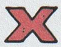 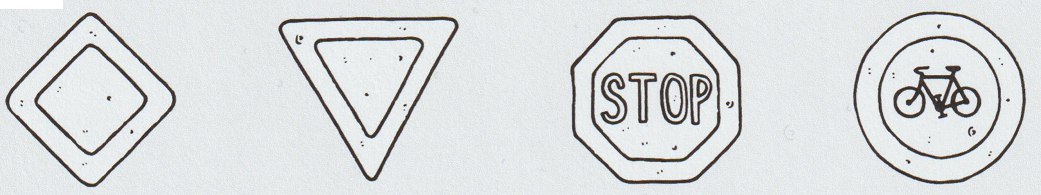 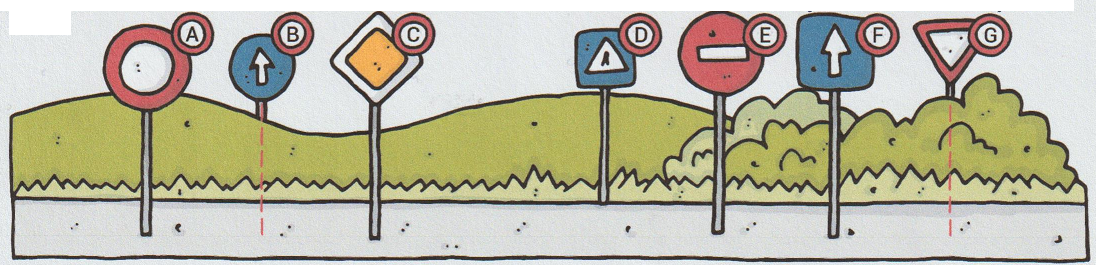 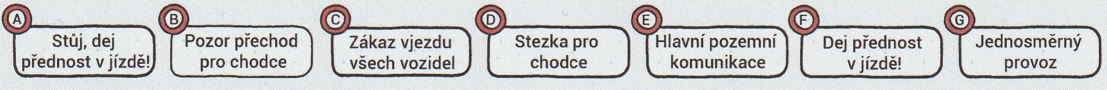 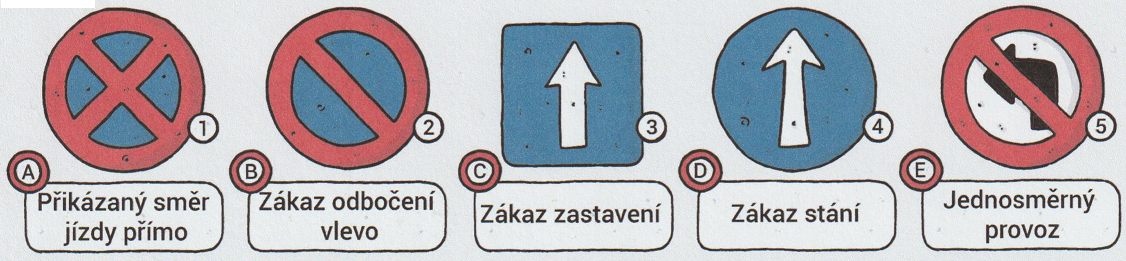 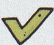 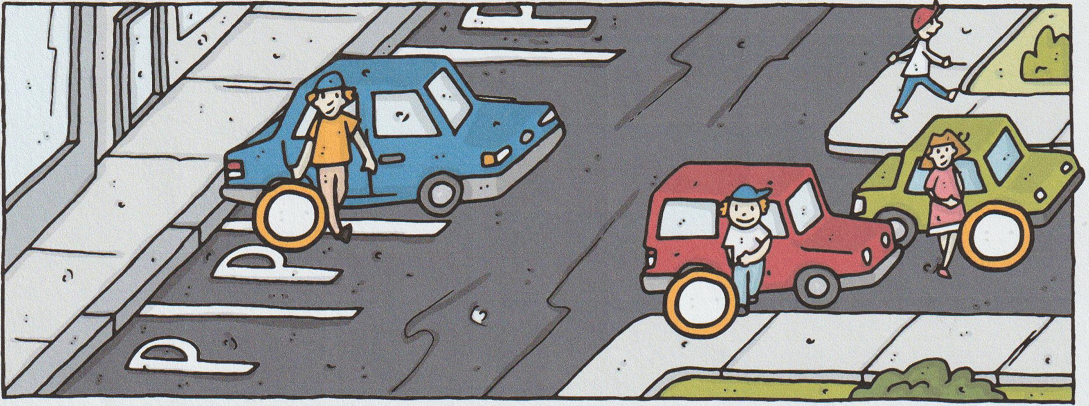 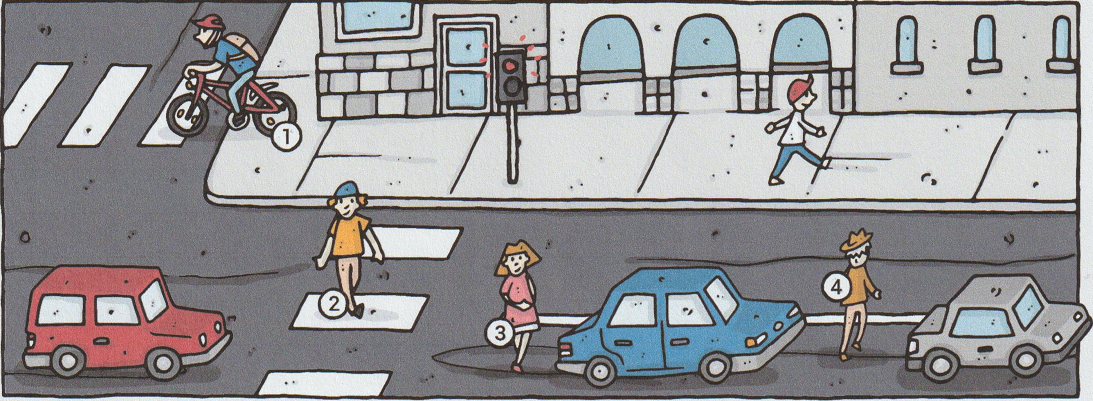 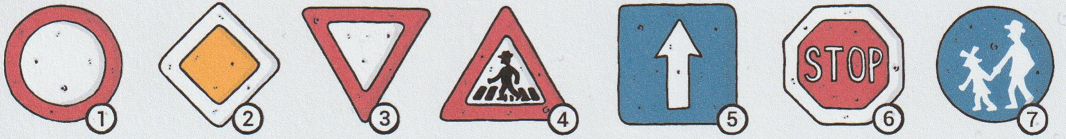 